Отчет о проделанной работе Верх-Рождественского сельского клубас 24.01. –29.01.2017г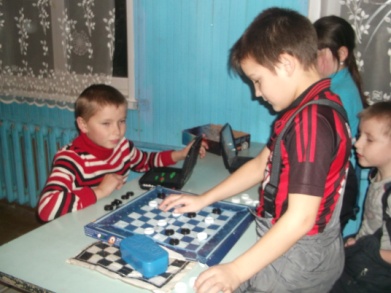 1.24.01.   Вечер настольных игр.2.24.01.  Посиделки для пенсионеров.  Беседа по пожарной безопасности.3.26.01.  Час информации.   «Бытовые и промышленные отходы».4. 26.01.  Вечер настольных игр.5. 27.01.  Веселятся малыши и танцуют от души.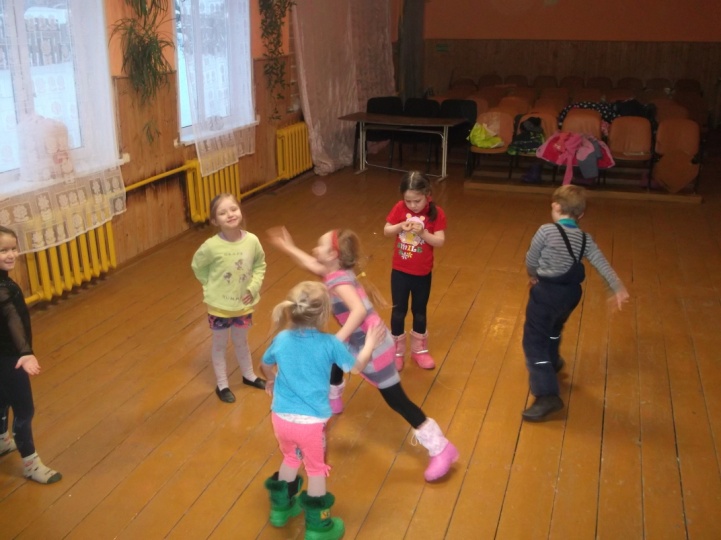 6. 27.01.   Вечер настольных игр.7.  28.01.   Развлекательная программа молодежи. «Модная вечеринка».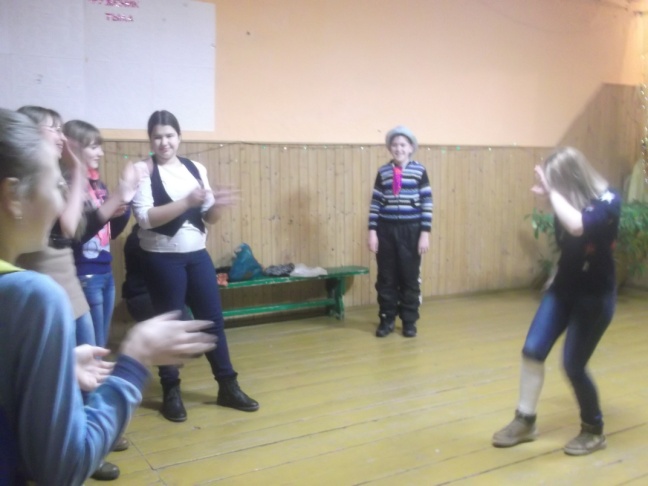 8     28.01.     Вечер настольных игр.9.     29.01.     Молодежная дискотека.10 .    29.01.   Турнир по теннису.